       FICHA DE INSCRPCIÓN YOSMAR & ASOCIADOSNombre del Curso o Diplomado: ______________________Fecha de Inicio del Taller o Diplomado: __________________Horario: ______________________Área de interés_______________ Como te enteraste del Taller o Diplomado: redes socialesDATOS PERSONALESNombre del participante: _________________________________Correo electrónico: ___________      Edad: ________Dirección:  ________________________________________Puesto: _______                   Grado de estudio _____________Trabajas o Estudias: estudio    Horario: _______Teléfono: ___________DATOS DE FACTURACIÓN (En caso de requerir factura)-BANCO BANCOMERNombre y Razón Social: Correo electrónico para envió de factura:                             Régimen FiscalDirección: 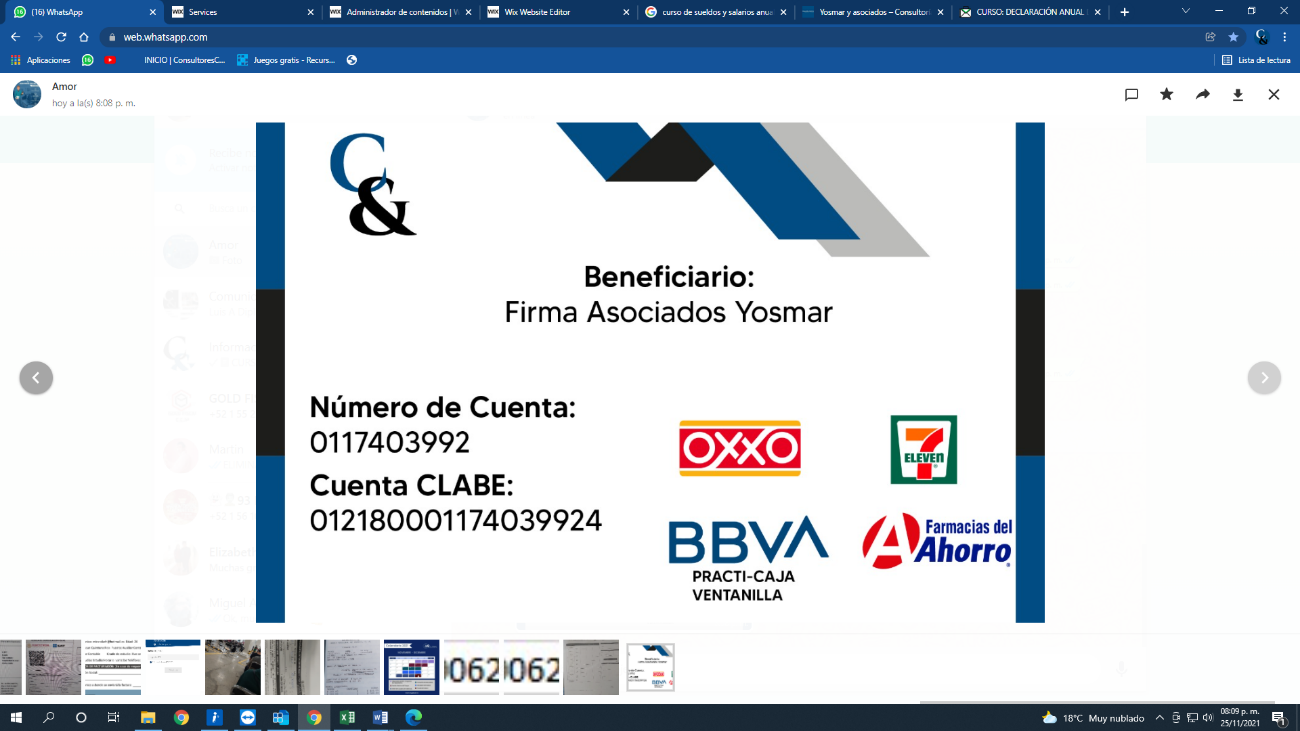 